Publicado en Madrid el 13/02/2017 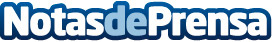 CremasOnline ofrece los mejores consejos de bellezaCremasOnline, portal líder en venta y distribución de productos de belleza y cosméticos tanto para mujeres como para hombres, ha elaborado esta valiosa lista de consejos de belleza.Datos de contacto:CremasOnlinehttps://www.cremasonline.com/663750097Nota de prensa publicada en: https://www.notasdeprensa.es/cremasonline-ofrece-los-mejores-consejos-de Categorias: Moda Entretenimiento Belleza http://www.notasdeprensa.es